List of participantsStart Date: Monday, November 04, 2013	End Date: Wednesday, November 06, 2013Participants: 24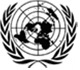 WP.7, Working Party on Agricultural Quality Standards, 2013Governmental Delegations - Member States (Other Bodies)Governmental Delegations - Member States (Other Bodies)AustraliaAustraliaMr. Ian KING  (HoD)Chief Executive OfficerAUS-MEAT LtdUnit 1
333 Queensport Road NorthQueensland  4172 AustraliaPhone: + 61 7 3361 9200Fax: + 61 7 3361 9222Email: ian.king@ausmeat.com.auWebsite: www.ausmeat.com.auBelarusBelarusMr. Gennady E. VOLNISTYTechnical DirectorCentre for Identification SystemsThe National Academy of Sciences of Belarus15/2 Akademicheskaya Street220072 MinskBelarusPhone: +375 17 294 90 81Fax: +375 17 294 90 80Email: volnisty@ids.by, info@ids.byWebsite: www.ids.byBulgariaBulgariaMrs. Evgeniya MITROVA  (HoD)State Expert Quality Control FFVMinistry of Agriculture and Food55, Hristo Botev BulvBulgariaPhone: + 359 2 981 87 71Fax: + 359 2 981 87 71Email: emitrova@mzh.government.bgMrs. Diana TRIFONOVAMinistry of Agriculture and Food91 Strandja Str, apt. A3SofiaBulgariaPhone: + 359 298511 363Email: ditrifonova@mzh.government.bdFinlandFinlandMs. Niina KAUHAJÄRVI  (HoD)Senior OfficerMinistry of Agriculture and Forestry, Department of AgricultureP.O. Box 30FI-00023 Government FinlandPhone: +358 295 16 2322Fax: +358 9 1605 3400Email: niina.kauhajarvi@mmm.fiFranceFranceMs. Catherine BALLANDRAS  (HoD)Direction Générale de la Concurrence, de la Consommation et de la Répression des Fraudes (DGCCRF)DGCCRF
59 Bd. Vincent Auriol75703 Paris Cedex 13 FrancePhone: + 33 1 44 97 28 54Fax: + 33 1 44 97 05 27Email: catherine.ballandras@dgccrf.finances.gouv.frGermanyGermanyMrs. Ulrike BICKELMANN  (HoD)Head of Inspection ServiceBundesanstalt für Landwirtschaft und Ernährung (BLE)Deichmanns Aue 29, Referat 41353173 Bonn GermanyPhone: + 49 228 6845 3357Fax: +49 228 6845 3945Email: Ulrike.Bickelmann@ble.de, qualitaetskontrolle@ble.deItalyItalyMr. Antonio FALLACARA  (HoD)Funzionario AgrarioMinistero delle Politiche Agricole Alimentari e ForestaliVia XX settembre 20cap 00187 RomeItalyPhone: +39 06 4665 4014Fax: +39 06 4665 4132Email: a.fallacara@mpaaf.gov.itMr. Pier Giacomo BIANCHIDirectorCRA-SCSVia Ugo Bassi 820159 Milan ItalyPhone: +39 02 69012026 Mobile: +39 33 91402150Fax: +39 02 69012049Email: piergiacomo.bianchi@entecra.itMr. Pellegrino DE IESOAssistente AgrarioMinistero delle Politiche Agricole Alimentari e ForestaliVia XX settembre 20cap 00187 RomeItalyPhone: +39 06 4665 4110Fax: +39 06 4665 4132Email: p.deieso@mpaaf.gov.itMalaysiaMalaysiaMr. Ishak ABBASSenior Director (Regulatory)Federal Agricultural Marketing AuthorityLot 1723, Kg. Sg. Udang41250 MalaysiaPhone: 012 399 4210Fax: 603 6120 2065Email: ishak@fama.gov.myMexicoMexicoMr. Jorge RUEDA SOUSA  (HoD)Ministry CounsellorRepresentative Office for EuropeSAGARPA Embassy of MexicoAv. Franklin Roosevelt, 941050 BrusselsBelgiumPhone: +32 2-644 1300Fax: +32 2-644 2835Email: jorgerueda@sagarpaue.beNetherlandsNetherlandsMs. Helena BRUGGING  (HoD)Policy AdvisorIngelandslag 25NetherlandsPhone: + 31 70 378 4309Email: h.m.brugging@minez.nlPolandPolandMs. Agnieszka SUDOLMain SpecialistMain InspectorateAgricultural and Food Quality InspectionWspolna 30PL-00-930 WarsawPolandPhone: +48 22-623 2900Fax: +48 22-623 2999Email: asudol@ijhars.gov.plSwedenSwedenMrs. Kristina MATTSSON  (HoD)Head of DivisionSwedish Board of AgricultureVallgatan 8SE-551 82 JönköpingSwedenPhone: + 46 36 155 051 Mobile: + 46 705 860277Fax: + 46 36 308 577Email: kristina.mattsson@jordbruksverket.seSwitzerlandSwitzerlandMr. Pierre SCHAUENBERG  (HoD)Chef de SecteurProduits végétauxOffice fédéral de l'agriculture (OFAG)Mattenhofstrasse 5CH-3003  BerneSwitzerlandPhone: +41 31 324 84 21Fax: +41 31 322 44 97Email: pierre.schauenberg@blw.admin.chWebsite: www.blw.admin.chTurkeyTurkeyMrs. H. Sibel KAPLANDirector GeneralMinistry of EconomyT.C. Ekonomi Bakanligi Inönü Bulvari, 3606510, AnkaraTurkeyPhone: +90-312-212 8767Fax: +90-312-212 6864Email: kaplans@ekonomi.gov..trMs. Elif ULUG SAKALSIZAssistant Foreign Trade ExpertGeneral Directorate of Product Safety and InspectionMinistry of EconomyT.C. Ekonomi 
Bakanligi Inönü Bulvari No. 3606510 Emek AnkaraTurkeyPhone: +90 312 204 80 81Fax: +90 312 212 87 68Email: sakalsize@ekonomi.gov.trWebsite: www.ekonomi.gov.trUnited KingdomUnited KingdomMr. Ian HEWETT  (HoD)Regional Horticultural Marketing InspectorWest London and South East RegionRPAOffice SCF3, South Core, Produce Hall, Western International Market
Hayes RoadUB2 5XJ SouthallUnited KingdomPhone: + 44 7884 234574 Mobile: + 44 208 589 9624Fax: + 44 208 589 9624Email: ian.c.hewett@rpa.gsi.gov.ukWebsite: www.rpa.gov.ukUnited States of AmericaUnited States of AmericaMr. Dorian LAFONDInternational Standards CoordinatorAMS, Fruit and Vegetable ProgramsUS Department of AgricultureStop 0247
1400 Independence Avenue, SWWashington, DC 20250 United States of AmericaPhone: +1 202-690 4944Fax: +1 202-690 4944Email: Dorian.LaFond@ams.usda.govEuropean Union - European Union (EU)European Union - European Union (EU)European CommissionEuropean CommissionMrs. Helene PHILIPPDG Agricultural and Rural DevelopmentEuropean CommissionB-1049 BrusselsBelgiumPhone: +32 2 295 9711Fax: +32 2 2 953 709 Email: helene.philipp@ec.europa.euUN Organizations and Specialized Agencies - Specialized AgenciesUN Organizations and Specialized Agencies - Specialized AgenciesFood and Agriculture Organization of the United Nations (FAO)Food and Agriculture Organization of the United Nations (FAO)Ms. Gracia Teresa BRISCO LÓPEZFood Standards OfficerJoint FAO/WHO Food Standards ProgrammeFood and Agriculture Organization of the United Nations (FAO)Viale delle Terme di Caracalla00153 RomeItalyPhone: +39 06 5705 2700Fax: +39 06 5705 2700Email: gracia.brisco@fao.orgNon Governmental Organization - OfficialNon Governmental Organization - OfficialInternational Nut and Dried Fruit CouncilInternational Nut and Dried Fruit CouncilMs. Irene GIRONESTechnical Project CoordinatorInternational Nut and Dried Fruit CouncilCarrer de la Fruita Seca, 443204 Reus SpainPhone: +34 977 331 416Fax: +34 977 315 028Email: irene.girones@nutfruit.orgWebsite: www.nutfruit.orgInternational Nut and Dried Fruit Council Foundation - INCInternational Nut and Dried Fruit Council Foundation - INCMr. Giuseppe CALCAGNIChairman, Scientific CommitteeInternational Nut and Dried Fruit Council Foundation - INCCarrer de la Fruita Seca, 443204 Reus SpainPhone: + 34 977 331 416Fax: + 34 977 31 50 28Email: giuseppe.calcagni@besanagroup.comWebsite: www.nutfruit.org